РОССИЙСКАЯ ФЕДЕРАЦИЯИвановская область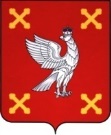 Администрация  Шуйского муниципального районаПОСТАНОВЛЕНИЕот12.02.2019№ 157-пг. ШуяО внесении изменения в постановление Администрации Шуйского муниципального района  от 21.10.2016 № 527-п «Об утверждении Перечня муниципальных программ Шуйского муниципального района»Руководствуясь Федеральным законом от 06.10.2003 № 131-ФЗ "Об общих принципах организации местного самоуправления в Российской Федерации", в соответствии со статьей 179 Бюджетного кодекса Российской Федерации, постановлением от 04.10.2016 № 493-п «Об утверждении Порядка принятия решений о разработке, формирования, реализации и проведения оценки эффективности реализации муниципальных программ Шуйского муниципального района» Администрация Шуйского муниципального района  постановляет:Внести изменение в постановление Администрации Шуйского муниципального района от 21.10.2016 № 527-п «Об утверждении Перечня муниципальных программ Шуйского муниципального района», изложив приложение к постановлению в новой редакции (прилагается). Контроль за исполнением настоящего постановления возложить на заместителя главы администрации, начальника отдела экономического развития Шарова С.Ю.3. Постановление вступает в силу после его официального опубликования и распространяется на правоотношения, возникшие при составлении бюджета Шуйского муниципального района, начиная с формирования бюджета Шуйского муниципального района на 2019 год и на плановый период 2020 и 2021 годов.Глава Шуйского муниципального района			        С.А. БабановПеречень муниципальных программШуйского муниципального районаПриложение к постановлению Администрации Шуйского муниципального районаот 12.02.2019   № 157-пПриложение к постановлению Администрации Шуйского муниципального района от 21.10.2016  № 527-п№ п/пНаименование муниципальной ПрограммыАдминистратор ПрограммыИсполнители Программы и подпрограмм1.Совершенствование управления муниципальной собственностью Шуйского муниципального района Комитет по управлению имуществом и муниципальным заказам администрации Шуйского муниципального районаКомитет по управлению имуществом и муниципальным заказам администрации Шуйского муниципального района;Отдел земельных отношений администрации Шуйского муниципального района.2.Совершенствование организации муниципального управленияОтдел учета и отчетности Администрация Шуйского муниципального района;Управление образования администрации Шуйского муниципального района;Совет Шуйского муниципального района;Контрольно-счетная палата Шуйского муниципального района.3.Развитие автомобильных дорог Шуйского муниципального района Отдел муниципального хозяйства и градостроительной деятельности администрации Шуйского муниципального районаОтдел муниципального хозяйства и градостроительной деятельности администрации Шуйского муниципального района;Управление образования администрации Шуйского муниципального района.4.Экономическое развитие Шуйского муниципального районаОтдел экономического развития администрации Шуйского муниципального районаОтдел экономического развития администрации Шуйского муниципального района.5.Кадровое обеспечение и привлечение медицинских кадров для учреждений здравоохранения  Шуйского муниципального районаОтдел социально-культурной политики администрации Шуйского муниципального районаОтдел социально-культурной политики администрации Шуйского муниципального района.6.Развитие молодежной политики Шуйского муниципального районаОтдел социально-культурной политики администрации Шуйского муниципального районаОтдел социально-культурной политики администрации Шуйского муниципального района; Управление образованием администрации Шуйского муниципального района.7.Развитие культуры в Шуйском муниципальном районеОтдел социально-культурной политики администрации Шуйского муниципального районаОтдел социально-культурной политики администрации Шуйского муниципального района.8.Обеспечение качественным жильем и услугами жилищно-коммунального хозяйства населения Шуйского муниципального районаОтдел муниципального хозяйства и градостроительной деятельности администрации Шуйского муниципального районаОтдел муниципального хозяйства и градостроительной деятельности администрации Шуйского муниципального района;Комитет правового обеспечения администрации Шуйского муниципального района.9.Развитие физической культуры в Шуйском муниципальном районеОтдел социально-культурной политики администрации Шуйского муниципального районаОтдел социально-культурной политики администрации Шуйского муниципального района.10.Развитие системы образования Шуйского муниципального районаУправление образования администрации Шуйского муниципального районаУправление образованияадминистрации Шуйского муниципального района.11.Энергосбережение и повышение энергетической эффективности учреждений Шуйского муниципального района Отдел муниципального хозяйства и градостроительной деятельности администрации Шуйского муниципального районаУправление образования администрации Шуйского муниципального района;Отдел социально-культурной политики администрации Шуйского муниципального района;Управление административно-хозяйственного обеспечения.12.Управление муниципальными финансами Шуйского муниципального районаФинансовое управление администрации Шуйского муниципального районаФинансовое управление администрации Шуйского муниципального района13.Обеспечение безопасности граждан, профилактика правонарушений, коррупции и противодействие незаконному обороту наркотических средств на территории Шуйского муниципального районаОтдел гражданской обороны, чрезвычайным ситуациям и безопасности администрации Шуйского муниципального районаУправление образования администрации Шуйского муниципального района;Отдел гражданской обороны, чрезвычайным ситуациям и безопасности администрации Шуйского муниципального района;Отдел социально-культурной политики администрации Шуйского муниципального района;Комиссия по делам несовершеннолетних и защите их прав администрации Шуйского муниципального района;Административная комиссия при администрации Шуйского муниципального района;Межмуниципальный отдел МВД России «Шуйский» (по согласованию);Отдел Управления ФСБ России по Ивановской области в г. Шуя (по согласованию);Шуйский межрайонный отдел Управления ФСКН России по Ивановской области (по согласованию);ОГКУ «Шуйский межрайонный ЦЗН» (по согласованию).14.Улучшение условий и охраны труда в Шуйском муниципальном районе Отдел экономического развития администрации Шуйского муниципального районаАдминистрация Шуйского муниципального района (отдел экономического развития администрации Шуйского муниципального района (ОЭР), Управление делами и муниципальной службой  администрации Шуйского муниципального района (УД и МС));Контрольно-счетная палата Шуйского муниципального района (КСП);Совет  Шуйского муниципального района (Совет);Управление образования  администрации Шуйского муниципального района (УО) и подведомственные управлению муниципальные образовательные учреждения Шуйского муниципального района (МОУ);Финансовое управление  администрации Шуйского муниципального района (ФУ);Муниципальное учреждение «Координационно-методический центр культуры и народного творчества Шуйского муниципального района» (МУ «КМЦКНТ»);Муниципальноеавтономное учреждение культуры«Межпоселенческое библиотечное объединениеШуйского муниципального района» (МАУК «МБО»);Муниципальное казенное учреждение «Управление административно-хозяйственного  обеспечения» (МКУ «УАХО»)15.Развитие сельского хозяйства и регулирование рынков сельскохозяйственной продукции, сырья и продовольствия Шуйского муниципального района на 2013 – 2020 годыОтдел сельского хозяйства и  развития сельских территорий администрации Шуйского муниципального районаОтдел сельского хозяйства и  развития сельских территорий администрации Шуйского муниципального района;Сельскохозяйственные товаропроизводители;Городское и сельские поселения Шуйского муниципального района.16Формирование законопослушного поведения участников дорожного движения на территории Шуйского муниципального районаОтдел муниципального хозяйства и градостроительной деятельностиОтдел муниципального хозяйства и градостроительной деятельности; управление образования; МО МВД России "Шуйский" (по согласованию)17Профилактика нарушений обязательных требований, осуществляемой органом муниципального контроля - Администрации Шуйского муниципального районаОтдел муниципального контроля администрации Шуйского муниципального районаОтдел муниципального контроля администрации Шуйского муниципального района;Отдел муниципального хозяйства и градостроительной деятельности администрации Шуйского муниципального района;Отдел экономического развития администрации Шуйского муниципального района;Отдел сельского хозяйства и  развития сельских территорий администрации Шуйского муниципального района;Управление делами и муниципальной службой Администрации Шуйского муниципального района.